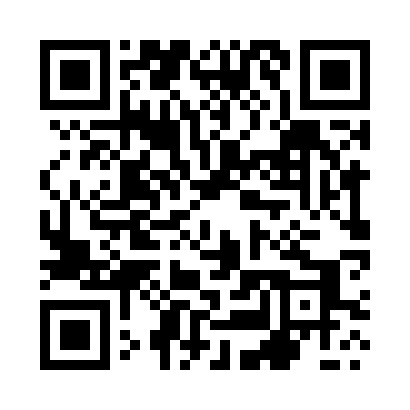 Prayer times for Zgliniec, PolandWed 1 May 2024 - Fri 31 May 2024High Latitude Method: Angle Based RulePrayer Calculation Method: Muslim World LeagueAsar Calculation Method: HanafiPrayer times provided by https://www.salahtimes.comDateDayFajrSunriseDhuhrAsrMaghribIsha1Wed2:505:2312:505:588:1810:402Thu2:465:2112:505:598:2010:443Fri2:425:1912:506:008:2210:474Sat2:385:1712:506:018:2310:505Sun2:365:1512:506:028:2510:546Mon2:355:1412:506:038:2710:567Tue2:355:1212:506:048:2810:578Wed2:345:1012:506:058:3010:579Thu2:335:0812:506:068:3210:5810Fri2:335:0712:496:078:3310:5911Sat2:325:0512:496:088:3510:5912Sun2:315:0312:496:098:3611:0013Mon2:315:0212:496:108:3811:0114Tue2:305:0012:496:108:3911:0115Wed2:294:5912:496:118:4111:0216Thu2:294:5712:496:128:4211:0317Fri2:284:5612:506:138:4411:0318Sat2:284:5412:506:148:4511:0419Sun2:274:5312:506:158:4711:0520Mon2:274:5212:506:168:4811:0521Tue2:264:5012:506:178:5011:0622Wed2:264:4912:506:178:5111:0723Thu2:254:4812:506:188:5311:0724Fri2:254:4712:506:198:5411:0825Sat2:244:4612:506:208:5511:0826Sun2:244:4412:506:218:5711:0927Mon2:244:4312:506:218:5811:1028Tue2:234:4212:506:228:5911:1029Wed2:234:4112:516:239:0011:1130Thu2:234:4112:516:239:0111:1131Fri2:234:4012:516:249:0311:12